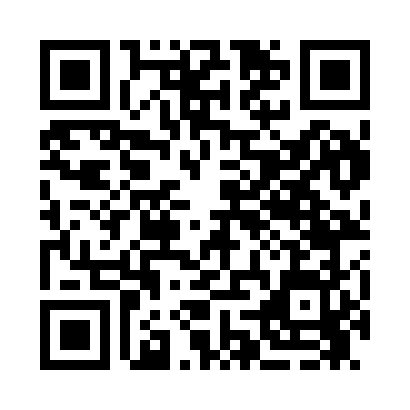 Prayer times for Francestown, New Hampshire, USAMon 1 Jul 2024 - Wed 31 Jul 2024High Latitude Method: Angle Based RulePrayer Calculation Method: Islamic Society of North AmericaAsar Calculation Method: ShafiPrayer times provided by https://www.salahtimes.comDateDayFajrSunriseDhuhrAsrMaghribIsha1Mon3:265:1212:514:568:3010:172Tue3:275:1312:514:568:3010:163Wed3:275:1312:524:568:3010:164Thu3:285:1412:524:568:2910:155Fri3:295:1512:524:568:2910:146Sat3:305:1512:524:568:2910:147Sun3:315:1612:524:568:2810:138Mon3:325:1712:524:568:2810:129Tue3:335:1812:534:568:2710:1110Wed3:345:1812:534:568:2710:1111Thu3:365:1912:534:568:2610:1012Fri3:375:2012:534:568:2610:0913Sat3:385:2112:534:568:2510:0814Sun3:395:2112:534:568:2510:0715Mon3:405:2212:534:568:2410:0616Tue3:425:2312:534:568:2310:0417Wed3:435:2412:534:568:2310:0318Thu3:445:2512:544:568:2210:0219Fri3:465:2612:544:558:2110:0120Sat3:475:2712:544:558:209:5921Sun3:495:2812:544:558:199:5822Mon3:505:2912:544:558:189:5723Tue3:515:3012:544:548:179:5524Wed3:535:3112:544:548:169:5425Thu3:545:3212:544:548:159:5226Fri3:565:3312:544:548:149:5127Sat3:575:3412:544:538:139:4928Sun3:595:3512:544:538:129:4829Mon4:005:3612:544:538:119:4630Tue4:025:3712:544:528:109:4531Wed4:035:3812:544:528:099:43